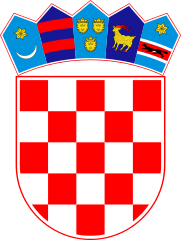 KLASA: 024-02/22-02/8URBROJ: 2178-2-03-22-1Bebrina, 14. ožujka 2022. godineNa temelju članka 35. Zakona o lokalnoj i područnoj (regionalnoj) samoupravi („Narodne novine“, br. 33/01, 60/01, 129/05, 109/07, 125/08, 36/09, 150/11, 144/12, 19/13, 137/15., 123/17., 98/19. i 144/20) i članka 32. Statuta općine Bebrina („Službeni vjesnik Brodsko-posavske županije“ broj 02/2018, 18/2019 i 24/2019 i „Glasnika Općine Bebrina“ 01/2019, 2/2020 i 4/2021) na 6. sjednici održanoj 14. ožujka 2022. godine Općinsko vijeće donosiODLUKUo usvajanju Izvješća o provedbi Plana gospodarenja otpadom za 2021. godinuČlanak 1.Ovom Odlukom usvaja se Izvješće o provedbi Plana gospodarenja otpadom za 2021. godinu koje podnosi Općinski načelnik.Članak 2.	Izvješće o provedbi Plana gospodarenja otpadom za 2021. godinu sastavni je dio ove Odluke i objavit će se u Glasniku Općine Bebrina.Članak 3.Ova Odluka stupa na snagu osam dana od dana objave u Glasniku Općine Bebrina.OPĆINSKO VIJEĆE OPĆINE BEBRINAPredsjednik Općinskog vijeća______________________Mijo Belegić, ing.Dostaviti:Glasnik Općine BebrinaMinistarstvo zaštite okoliša i energetikeJedinstveni upravni odjel, sjednicePismohrana.